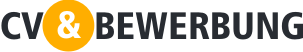 Peter Test	BERUFSERFAHRUNG	AUSBILDUNG	SKILLS